Załącznik 3b. Deklaracja dla osoby, która ukończyła KKZ oraz dla osoby uczestniczącej w kwalifikacyjnym kursie zawodowym, który kończy się nie później niż na 6 tygodni przed terminem egzaminu potwierdzającego kwalifikacje w zawodzieUwaga: deklaracja dotyczy egzaminu w jednej kwalifikacji, osoba przystępująca do egzaminu w więcej niż jednej kwalifikacji wypełnia deklarację dla każdej kwalifikacji osobno								Chęcinymiejscowość, data	d	d	m	m	r	r	r	rukończyłem KKZ, (miesiąc i rok ukończenia) ……………………………………………………………,*jestem uczestnikiem KKZ, termin ukończenia kursu wyznaczono na dzień ……………….………….* Nazwa i adres organizatora KKZ ……Powiatowy Zespół szkół w Chęcinach, ul. Białego Zagłębia 1,            26-060 Chęciny……………………………………………………..……………………………………………………………...Dane osobowe słuchacza (wypełnić drukowanymi literami): Nazwisko:Imię (imiona):Data urodzenia:Numer PESEL:d	d	m   m   r	r	r	rw przypadku braku numeru PESEL - seria i numer paszportu lub innego dokumentu potwierdzającego tożsamośćAdres korespondencyjny (wypełnić drukowanymi literami): miejscowość:ulica i numer domu:kod pocztowy i poczta:nr telefonu:Adres poczty elektronicznejDeklaruję przystąpienie do egzaminu potwierdzającego kwalifikacje w zawodziew sesji Zima (deklarację składa się do 15 września 2020 r.)*w sesji Lato (deklarację składa się do 7 lutego 2021 r.)* w kwalifikacjiMG              19                     Użytkowanie obrabiarek skrawającychoznaczenie kwalifikacji zgodnez podstawą programową	 		 szkolnictwa zawodowego		nazwa kwalifikacjiwyodrębnionej w zawodzie           3     1    1    5    0     4           Technik mechaniksymbol cyfrowy zawodu	nazwa zawoduDo egzaminu będę przystępować*po raz pierwszy   po raz kolejny w części pisemnej po raz kolejny w części praktycznejUbiegam się o dostosowanie warunków egzaminu*  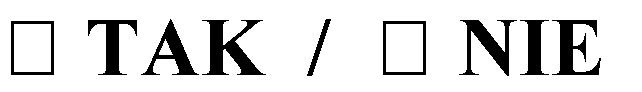 Mam zdany egzamin zawodowy z następującej kwalifiakcji wyodrębnionej w tym zawodzie:.symbol kwalifikacji zgodniez podstawą programową	nazwa kwalifikacjiDo deklaracji dołączam*:Świadectwo potwierdzające kwalifikację w zawodzie uzuskane po zdaniu egzaminu potwierdzającego kwalifikacje w zawodzie w zakresie kwalifikacji wyodrębnionej w tym zawodzieZaświadczenie o ukończeniu kwalifikacyjnego kursu zawodowegoZaświadczenie potwierdzające występowanie dysfunkcji wydane przez lekarzaZaświadczenie o stanie zdrowia wydane przez lekarza* (w przypadku choroby lub niesprawności czasowej)........................................................czytelny podpis*właściwe zaznaczyćPotwierdzam przyjęcie deklaracji…………………………………………………........................................................data, czytelny podpis osoby przyjmującej 	Pi ec zęć  podmiotu p rowa d zą c ego  KKZ 	Obowiązek informacyjny wynikający z art. 13 i 14 Rozporządzenia Parlamentu Europejskiego i Rady (UE) 2016/679 z 27 kwietnia 2016 r. w sprawie ochronyosób fizycznych w związku z przetwarzaniem danych osobowych i w sprawie swobodnego przepływu takich danych oraz uchylenia dyrektywy 95/46/WE, w zakresie przeprowadzania egzaminu potwierdzającego kwalifikacje zawodowe, zgodnie z przepisami ustawy o systemie oświaty oraz aktami wykonawczymi wydanymi na jej podstawie, został spełniony poprzez zamieszczenie klauzuli informacyjnej na stronie internetowej właściwej okręgowej komisji egzaminacyjnej.